      KАРАР	                      	          № 22		              ПОСТАНОВЛЕНИЕ23 март  2012 йыл                                                                     23 марта 2012 годаОб утверждении тематического классификатора обращений граждан, поступающих в администрацию сельского поселения Качегановский сельсовет муниципального района Миякинский район Республики БашкортостанВ целях упорядочения работы с поступающими обращениями граждан, а также их анализа и классификации тематического содержания, руководствуясь Федеральным законом от 2 мая 2006 года № 59-ФЗ «О порядке рассмотрения обращений граждан Российской Федерации» и принимая во внимание распоряжение Управления Президента Российской Федерации по работе с обращениями граждан и организаций от 23 марта . № 57, постановлением Администрации муниципального района Миякинский район от 07 сентября 2011 года № 794 «Об утверждении тематического классификатора обращений граждан, поступающих в Администрацию муниципального района Миякинский район РБ» ПОСТАНОВЛЯЮ:Утвердить тематический классификатор обращений граждан, поступающих в администрацию сельского поселения Качегановский сельсовет . Применять положения тематического классификатора во взаимосвязи с постановлением главы администрации сельского поселения Качегановский сельсовет от 01 марта 2012г. № 8 «Об утверждении Административного регламента по работе с обращениями граждан в  Администрации сельского поселения Качегановский сельсовет муниципального района Миякинский район Республики Башкортостан.Контроль за выполнением данного постановления возложить на управляющего делами администрации сельского поселения Качегановский сельсовет Зарипову А.Н. Глава сельского поселения Качегановский сельсовет                                           Г.Р. КадыроваУтверждено постановлением главы сельского поселения Качегановский сельсоветот «23»марта 2012 года №22Тематический классификатор обращений граждан, поступающих в Администрацию сельского поселения Качегановский сельсовет муниципального района Миякинский район Республики Башкортостан1. Вопросы промышленности 1.1 Производство товаров, качество продукции
1.2 Развитие промышленных предприятий
1.3 Другие вопросы промышленности
1.4 Банкротство промышленных предприятий2. Вопросы сельского хозяйства2.1 Деятельность сельскохозяйственных предприятий
2.2 Фермерство, личные подсобные хозяйства и аренда
2.3 Другие вопросы сельского хозяйства3. Вопросы экологии и землепользования3.1 Рациональное использование земельных участков, изменение цели
3.2 Выделение земельных участков
3.3 Увеличение размеров земельных участков
3.4 Установление границ земельных участков, земельные споры
3.5 Изъятие земельных участков
3.6 Приватизация земельных участков и оформление документов на землю
3.7 Вопросы охраны окружающей среды
3.8 Вопросы лесного хозяйства
3.9 Другие вопросы экологии и землепользования
3.10 Несанкционированные свалки 4. Вопросы строительства4.1 Строительство и реконструкция объектов недвижимости (для ПБОЮЛ, юр. лиц)
4.2 Нарушение строительных норм и правил
4.3 Строительство жилых домов
4.4 Устранение строительных недоделок
4.5 Индивидуальное жилищное строительство (разрешение на строительство, ввод в эксплуатацию, реконструкция)
4.6 Архитектура и проектирование (разрешение, разработка проекта размещения объекта)
4.7 Перепланировка жилых (нежилых) помещений
4.8 Адресное хозяйство
4.9 Другие вопросы строительного комплекса5. Жилищные вопросы5.1 Эксплуатация и ремонт жилищного фонда
5.2 Предоставление жилой площади, улучшение жилищных условий
5.3 Предоставление жилой площади, улучшение жилищных условий с учетом льгот
5.4 О закреплении освободившейся жилой площади
5.5 Вопросы ведомственного жилья, общежитий
5.6 Проблемы аварийных домов
5.7 Купля-продажа, дарение квартир, домов
5.8 Приватизация жилой площади
5.9 Замена жилой площади
5.10 Предоставление жилой площади беженцам и переселенцам
5.11 Предоставление жилой площади пострадавшим и стихийных бедствий
5.12 Вопросы ЖСК и кондоминиумов
5.13 Снос жилых домов
5.14 Оплата жилой площади, жилищные субсидии
5.15 Спорные жилищные вопросы
5.16 Вопросы регистрации
5.17 Жилищные сертификаты
5.18 Другие вопросы жилья6. Вопросы коммунального и дорожного хозяйства6.1 Отопление
6.2 Газификация и газоснабжение
6.3 Водоснабжение
6.4 Электроснабжение, освещение
6.5 Благоустройство населенных пунктов
6.6 Вопросы дорожного хозяйства, строительство, ремонт дорог
6.7 Кладбища. Ритуальные услуги
6.8 Оплата за коммунальные услуги
6.9 Другие вопросы коммунального хозяйства
6.10 Жалобы на работу организаций коммунального хозяйства6.11 Устранение аварий в ЖКХ
6.12 Вывоз мусора, полигоны ТБО
6.13 Ремонт жилого фонда7. Вопросы торговли, общественного питания и бытового обслуживания населения7.1 Работа предприятий торговли промышленными и продовольственными товарами
7.2 Работа предприятий общественного питания
7.3 Работа предприятий бытового обслуживания населения
7.4 Лицензирование и иные вопросы госрегулирования деятельности предприятий торговли и бытового обслуживания
7.5 Ценообразование на товары и услуги
7.6 Другие вопросы потребительского рынка8. Вопросы связи8.1 Об установлении квартирных телефонов и телефонов-автоматов8.2 Ремонт телефонов, качество связи8.3 Работа предприятий связи.8.4 Другие вопросы связи9 Вопросы транспортного комплекса9.1 Работы пассажирского транспорта
9.2 Другие вопросы транспорта10. Вопросы труда10.1 Трудоустройство
10.2 Увольнение и восстановление на работе
10.3 Трудовые правоотношения на производстве
10.4 Зарплата, оплата отпусков, бюллетеней
10.5 Восстановление и пересчет трудового стажа
10.6 Забастовки, иные коллективные акции трудящихся10.7 Резерв управленческих кадров
10.8 Другие вопросы труда 11. Вопросы социальной защиты и социального обеспечения11.1 Вопросы пенсионного обеспечения
11.2 Оказание материальной (финансовой) помощи
11.3 Выплата пособий
11.4 Определение в дома-интернаты для престарелых и инвалидов, психоневрологические интернаты. Деятельность названных учреждений.
11.5 Обеспечение спец. автотранспортом
11.6 Льготы ветеранам, инвалидам, иным категориям населения
11.7 Вопросы медико-социальной экспертизы
11.8 Вопросы беженцев и вынужденных переселенцев
11.9 Выплата компенсаций11.10 Другие вопросы социальной сферы12. Вопросы здравоохранения12.1 Работа организаций здравоохранения и их руководителей
12.2 Оказание медицинской помощи, помещение в лечебные учреждения
12.3 Обеспечение лекарствами и мед. техникой, работа аптечной сети
12.4 Оплата за лечение, вопросы ОМС
12.5 Другие вопросы здравоохранения13. Вопросы образования13.1 Деятельность образовательных учреждений и их руководителей
13.2 Опека и попечительство, в том числе обращения о назначении опеки и попечительства
13.3 Оплата за обучение
13.4 Другие вопросы образования
13.5 Работа внешкольных учреждений14. Вопросы науки и культуры14.1 Культура, искусство, охрана памятников
14.2 Физкультура и спорт
14.3 Награждение и присвоение почетных званий
14.4 Вопросы религии. Просьбы верующих
14.5 Вопросы органов ЗАГС
14.6 Другие вопросы
14.7 Архивное дело и архивы
14.8 Средства массовой информации
14.9 Вопросы работы с молодежью15. Вопросы административных органов15.1 Работа органов внутренних дел
15.2 Суды. Исполнение судебных решений. Судебные приставы
15.3 Вопросы нотариата и адвокатуры
15.4 Работа паспортно-визовых служб
15.5 О преступлениях и правонарушениях
15.6 Другие вопросы административных органов
16. Вопросы экономики и финансов 16.1 Банки и банковская деятельность
16.2 Ссуды, субсидии, кредиты населению
16.3 Налогообложение
16.4 Защита прав акционеров и вкладчиков
16.5 Другие вопросы экономики и финансов
16.6 Проблемы малого предпринимательства17. Вопросы муниципального имущества17.1 Управление имуществом
17.2 Аренда земли, недвижимого имущества (заключение договоров)
17.3 Другие вопросы имущества18. Иные вопросы18.1 Анонимные обращения
18.2 Письма без смысла и некорректные18.3 Обращение в форме электронного документа без точного адреса18.4 Несогласие с результатами рассмотрения обращения18.5 Запрос информации о ходе рассмотрения обращения18.6 О личном приеме должностными лицами органов местного самоуправления18.7 Государственные и муниципальные закупки, конкурсы, аукционы, в том числе жалобы на действия единой аукционной, конкурсной и котировочной комиссии18.8 Другие вопросы по классификатору19. Работа органов местного самоуправления19.1 Запрос информации о деятельности органа местного самоуправления и его руководителя
19.2 Работа с обращениями граждан 
19.3 Местные выборы и референдумы
19.4 Обращения на работу органов местного самоуправления сельских поселений
19.6 Внесение изменений в постановления главы администрации МР 
19.7 Другие вопросы20. РазноеБашkортостан РеспубликаhыМиeкe районы муниципаль районыныn Кoсoгeн ауыл советы ауыл билeмehе 	Хакимиeте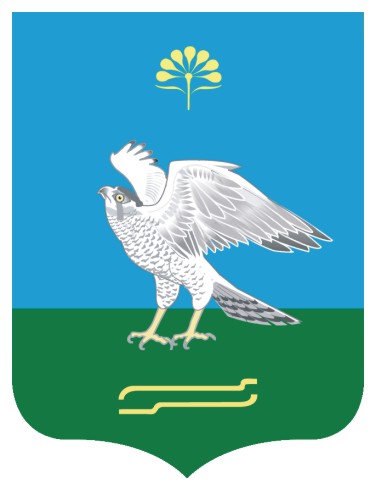 Республика БашкортостанАдминистрация сельского поселения Качегановский сельсовет муниципального района Миякинский район Башkортостан РеспубликаhыМиeкe районы муниципаль районыныn Кoсoгeн ауыл советы ауыл билeмehе 	ХакимиeтеРеспублика БашкортостанАдминистрация сельского поселения Качегановский сельсовет муниципального района Миякинский район 